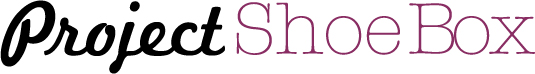 We are in need of items for care packages for children entering foster care.  Items being collected include: Hygiene items: toothbrushes, toothpaste, brushes, combs, deodorant, lotion, shampoo, conditioner, face soap, bath loofah, wash clothes, floss, or body wash. Toys: balls, yoyos, dolls, stuffed animals, play dough, jump ropes, toy cars, or stuffed animals.School items: pencils, crayons, washable markers, washable paint, colored pencils, glue stick, stationary, or child safe scissors.Books: reading books, sticker books, or coloring books.  Other items a child would enjoy include stickers, crazy straws, jewelry, sunglasses, socks, hair clips, small picture frames, decks of cards or headbands.Materials for care packages.  Shoeboxes or any similar sized container with a removable lid.  Kid friendly wrapping paper.  Please no wrapping that is specific to a holiday or an occasion such as Christmas or birthday wrapping paper.You can also donate monetarily on our website.To learn more please visit:www.projectshoebox.org  E-mail: Contact@ProjectShoeBox.org Phone:  (262) 204-SHOE (7463)